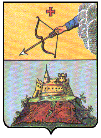 УПРАВЛЕНИЕ ФИНАНСОВ г. САРАПУЛАСарапул карлэн коньдон ужпумъёсъя кивалтонниезО внесении изменений в отдельные приказыУправления финансов г. СарапулаПРИКАЗЫВАЮ:1. Изменить должность Зворыгиной  С.Л. с начальника отдела бухгалтерского учета  и отчетности на заместителя начальника Управления - начальника отдела бухгалтерского учета, исполнения бюджета и внутреннего контроля в следующих приказах:- Приказ Управления финансов г. Сарапула от 08.04.2020 г. № 38 "О составе форм и сроках предоставления сводной месячной отчетности в Управление финансов г. Сарапула";- Приказ Управления финансов г. Сарапула от 08.04.2020 г. № 39 "О составе форм и сроках предоставления сводной квартальной бюджетной отчетности и сводной квартальной бухгалтерской отчетности в Управление финансов г. Сарапула";- Приказ Управления финансов г. Сарапула от 08.04.2020 г. № 40 "О предоставлении отчета об использовании межбюджетных трансфертов, предоставленных Министерством финансов Удмуртской Республики";- Приказ Управления финансов г. Сарапула от 30.09.2020 г. № 143 "Об утверждении Порядка открытия и ведения лицевых счетов участников бюджетного процесса города Сарапула";- Приказ Управления финансов г. Сарапула от 28.09.2020г. № 136 " О передаче прав по размещению на официальном сайте, предназначенном для размещения информации о государственных и муниципальных учреждениях в информационно - телекоммуникационной сети "Интернет", документов о муниципальных учреждениях,  в отношении которых Управление финансов г. Сарапула осуществляет функции и полномочия учредителя";- Приказ Управления финансов г. Сарапула от 07.09.2020г. № 117 "О составе форм и сроках представления месячной  отчетности муниципальным казенным учреждением "ЦБУиО г. Сарапула"в Управление финансов г. Сарапула";- Приказ Управления финансов г. Сарапула от 07.09.2020г. № 118 " О составе форм и сроках представления квартальной бюджетной отчетности муниципальным казенным учреждением "ЦБУиО г. Сарапула" в  Управление финансов г. Сарапула";- Приказ Управления финансов г. Сарапула от 08.04.2020г. № 40 "О предоставлении отчета об использованиимежбюджетных трансфертов, предоставленных Министерством финансов Удмуртской Республики".2. В приказе Управления финансов г. Сарапула от 22.12.2017 г. № 152 "Об утверждении Порядка завершения операций по исполнению бюджета города Сарапула в текущем финансовом году" пункт 3 изложить в следующей редакции: "3. Контроль за исполнением настоящего приказа возложить на заместителя начальника Управления финансов г. Сарапула - начальника отдела планирования и прогнозирования бюджета Решетову Л.Н., заместителя начальника Управления финансов г. Сарапула - начальника отдела бухгалтерского учета и отчетности, исполнения бюджета и внутреннего контроля Зворыгину С.Л., руководителя МКУ "ЦБУиО г. Сарапула" Разумовскую О.В."В Порядок завершения операций по исполнению бюджета города Сарапула в текущем финансовом году внести следующие изменения:- в пункте 4 слова "бюджетный отдел" заменить на слова "отдел планирования и прогнозирования бюджета";- в пункте 5 слова "отдел казначейского исполнения бюджета" заменить на слова "МКУ "ЦБУиО г. Сарапула", после слов "и последующего осуществления" добавить "Управлением финансов г. Сарапула";- пункт 6 исключить;- пункты 7 -12 считать пунктами 6-11;- в пункте 6 слова "отдел казначейского исполнения бюджета , Федеральное казначейство заменить на слова "Управление финансов г.Сарапула";- в  пункте 7 слова "отдел казначейского исполнения бюджета" заменить на слова "МКУ " ЦБУиО г. Сарапула";- в пункте 9 слова "Федеральном казначействе" исключить.3. В приказе Управления финансов г. Сарапула от 30.09.2020г. № 139 "Об утверждении Порядка составления, утвержденияи ведения бюджетной росписи и лимитов бюджетных обязательств Управления финансов г. Сарапула" пункт 4 изложить в следующей редакции: "4. Контроль за исполнением настоящего приказа возложить на заместителя начальника Управления финансов г. Сарапула - начальника отдела бухгалтерского учета, исполнения бюджета и внутреннего контроля Зворыгину С.Л."По тексту Порядка составления, утвержденияи ведения бюджетной росписи и лимитов бюджетных обязательств Управления финансов г. Сарапула слова "бюджетным отделом и отделом доходов, учета муниципального долга и финансирования городского хозяйства" заменить на слова "отделом планирования и прогнозирования бюджета", слова "отдел бухгалтерского учета и отчетности" заменить на  слова "отдел бухгалтерского учета, исполнения бюджета и внутреннего контроля" в соответствующем падеже.4. В приказе Управления финансов г. Сарапула от 28.09.2020г. № 137 " Об утверждении порядка составления, утверждения и ведения бюджетных смет подведомственных Управлению финансов г. Сарапула казенных учреждений" пункт 3 изложить в следующей редакции:"3. Контроль за исполнением настоящего приказа возложить на заместителя начальника Управления финансов г. Сарапула - начальника отдела бухгалтерского учета, исполнения бюджета и внутреннего контроля Зворыгину С.Л."В Порядке составления, утверждения и ведения бюджетных смет подведомственных Управлению финансов г. Сарапула казенных учреждений слова " Отдел бухгалтерского учета и отчетности" заменить на "Отдел бухгалтерского учета, исполнения бюджета и внутреннего контроля" в соответствующем падеже.5. Слова “на заместителя начальника Управления финансов г.Сарапула – начальника отдела доходов, учета муниципального долга и финансирования городского хозяйства – Н.Н. Галиеву” заменить словами «на заместителя начальника Управления финансов г. Сарапула – начальника отдела планирования и прогнозирования бюджета – Л.Н. Решетову” в следующих приказах:- Приказ Управления финансов г. Сарапула от 07.06.2016 г. № 78 "Об утверждении Порядка принятия решений о признании безнадежной к взысканию задолженности по платежам в бюджет города Сарапула" (в редакции приказа Управления финансов г. Сарапула от 07.07.2016 года № 104);- Приказ Управления финансов г. Сарапула от 18.08.2016 г. № 124 “Об утверждении Методики прогнозирования поступлений доходов в бюджет города Сарапула, администрируемых Управлением финансов г. Сарапула”;- Приказ Управления финансов г. Сарапула от 26.12.2019 г. № 208 “Об администрировании источников финансирования дефицита бюджета города Сарапула”;- Приказ Управления финансов г. Сарапула от 20.08.2020 г. № 110 “О внесении изменений в Приказ от 07.06.2016г. № 78 “Об утверждении Порядка принятия решений о признании безнадежной к взысканию задолженности по платежам в бюджет города Сарапула”;6. В приказе Управления финансов г. Сарапула от 31.12.2014 года №157 “Об утверждении Порядка составления и ведения сводной бюджетной росписи бюджета города Сарапула и бюджетных росписей главных распорядителей средств бюджета города Сарапула (главных администраторов источников финансирования дефицита бюджета города Сарапула)” пункт 4 изложить в следующей редакции:“4. Контроль за исполнением настоящего приказа возложить на заместителя начальника Управления финансов г. Сарапула – начальника отдела планирования и прогнозирования бюджета Л.Н. Решетову”.Начальник Управления финансов  г. Сарапула                          Н.Н. ГалиеваПРИКАЗПРИКАЗПРИКАЗ«27» декабря  2022 г.№ 135 г. Сарапулг. Сарапулг. Сарапул